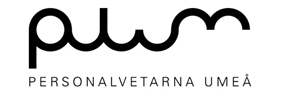 Styrelseprotokoll PLUMDatum: 2023-05-02Mötesform: Styrelsemöte  Plats: TeamsSekreterare: Olivia HolmbergNärvarande: Evelina Eriksson, Emelia Öhman, Amelia Forsgren, Isabelle Holmgren, Theodor Appelblad (suppleant Utbildning-& näringsliv), Martina Dahlberg, David Jansson, Lovisa BerlinFrånvarande: Linda HedinFörkortningarna som finns angivna under punkterna innebär följande; (I) för information, (D) för diskussion, (R) för reflektion och (B) för beslut.1 § Mötet öppnas18.032 § Val av justerareEmelia3 § Godkännande av dagordningenFörslag att flytta upp Sport-& hälsas punkt då Lovisa behöver avvika tidigare från mötet.Förslag att stryka punkt 5 § vice-ordförande, punkt 6 § ekonomiansvarig, punkt 9 § utbildnings-& näringslivsansvarig samt punkt 11 § BetSek-representant.Förslagen samt dagordning godkänns.4 § Sport- & hälsoansvarig:Matlagningskursen 9 maj (D) (B)Anmälan har legat ute i ca en vecka och hittills är det få som anmält sig trots att det bara är ett par dagar kvar innan den stänger.Beslut om att öppna upp anmälan för styrelsen samt utskott för att öka deltagandet. (B)5 § Ordförande:Inköp över 10 % av enskild utskottsbudget (D) (B) Då det börjar närma sig terminsslut är det mycket som behöver fixas innan sommaren går av stapeln. Förslag på att inköp över 10 % av vardera utskottsbudget därför kan tas i messengergruppen för att underlätta för samtliga och undvika att behöva kalla till extrainsatta styrelsemöten.Beslut om att inköp över 10 % av vardera utskottsbudget kan beslutas i messengergruppen, detta gäller dock inte inköp som måste avskrivas. (B)Datum för PLUM-dagen, plugga med PLUM och Mottagning (D) (B)Efter diskussion med generalerna har det gemensamt beslutats att en poängjakt i samband med mottagningen inte är aktuell. För att underlätta för våra samarbetspartners och öka deltagandet föreslås det att slå ihop PLUM-dagen, plugga med PLUM samt mottagningen till en och samma dag.Beslut om att dessa ska slås ihop och genomföras på en och samma dag, datum för detta blir den 4:e september. (B)6 § Pr- & marknadsföringsansvarig:Merch (I) (D)Evelina, Martina och Emelia har haft möte tillsammans med ett företag som erbjuder gratis hemsidor för studentföreningar, där kan man sälja exempelvis ovvar, merch, biljetter till event etc. Martina har tillsammans med sitt utskott tagit fram en design till merchen som kommer att säljas till våra medlemmar.Diskussion om vilka produkter vi vill ska säljas på denna webbplats, om det bara ska vara hoodies eller huruvida vi ska ta fram någon annan produkt också. 7 § Eventansvarig:Inköp av högtalare (D)Inför insparken behövs det köpas in en ordentlig högtalare, diskussion har förts om budget för denna samt vilken modell som kommer att vara aktuell.Amelia ska lägga upp de gamla högtalarna som finns i förrådet till försäljning, om vi får sålt dessa kommer pengarna att gå till inköp av en ny.Amelia ska kolla upp vilken modell som passar bäst för ändamålet tills nästa möte innan vi kan besluta i frågan. Lovisa Berlin lämnar mötet8 § Övrigt:Packning av insparks påsar v.21 eller v.34 (D)Under insparken kommer “goodiebags” att delas ut till ettorna, dessa behöver packas antingen veckan innan sommaren eller veckan innan höstterminen kör igång.Samtliga är överens om att vecka 34 passar bäst.9 § Nästa möte16 maj, klockan 15.30-17.3010 § Mötet avslutas19.43Justerad av: Emelia Öhman 7/5-2023